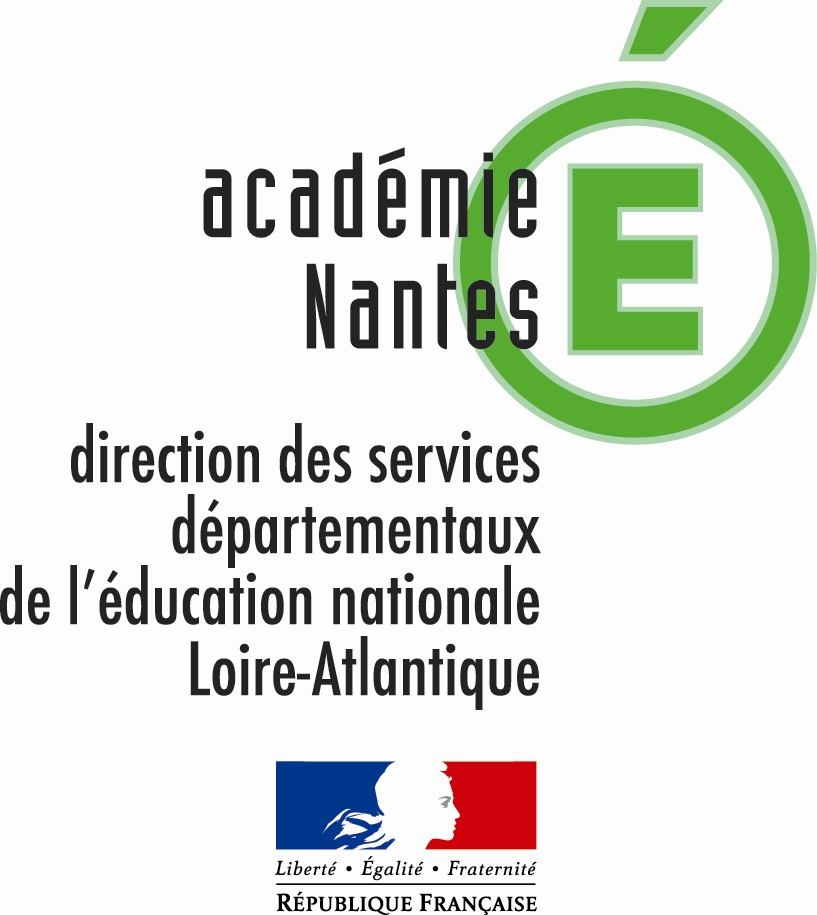 VOEUXVœux précis écoles						Vœux précis circonscriptionNature de support (code)Code discipline support Libellé nature discipline support 119P000XDirecteur école élémentaire - x classes                                            121P000XDirecteur école maternelle - x classes                                             2585G0000Titulaire remplaçant brigade                                   2585G0106Titulaire remplaçant brigade - classe exp. Méthodes pédagogiques.     (classe exp= brigade Rep+)            2585G0107Titulaire remplaçant brigade - enfants du voyage                                   2585G0163Titulaire remplaçant brigade - accueil primo arrivants                             9020G0000Titulaire départemental CHA (ex option A)G0139Ulis école handicap auditif                                                CHME (ex option D)G0145Ulis école handicap mental                                             CHMO (ex option C)G0143Ulis école handicap moteur                                                 CHV (ex option B)G0141Ulis école handicap visuel                                              CPCG0000Conseiller pédagogique IEN (1d) - sans spécialité                                  DCOMG0000Compensation décharge directeur - sans spécialité                                  EAPLG0191Enseignant classe application élémentaire - classe d'application                    EAPMG0191Enseignant classe application préélémentaire - classe d'application                    ECELG0000Enseignant classe élémentaire - sans spécialité                                    ECELG0421Enseignant classe élémentaire - allemand                                           ECELG0441Enseignant classe élémentaire - breton                                             CP 12G0000Enseignant classe CP dédoubléCE 12G0000Enseignant classe CE1 dédoubléECMAG0000Enseignant classe préélémentaire - sans spécialité                                 ECMAG0421Enseignant classe préélémentaire - allemand                                        ECMAG0441Enseignant classe préélémentaire - breton                                          ECSP (ex option F)G0137Enseignant classe spécialisée                                  ECSP (ex option A)G0139Enseignant classe spécialisée                                     ECSP (ex option C)G0143Enseignant classe spécialisée                                        ECSP (ex option D)G0145Enseignant classe spécialisée                                          ISC0071EREA - enseignant 1er degré spécialisé             ISESC0071SEGPA - enseignant 1er degré spécialisé                              ISING0137EREA - enseignant 1d éducateur internat                                      MGRG0149Maitre G RASED                                               REFG0000Enseignant 1e degré référent RGAG0135Maitre E RASED UPI (ex option A)G0139Unité localisée inclusion scolaire – collège, lycée                               UPI (ex option B)G0141Unité localisée inclusion scolaire – collège, lycée                                 UPI (ex option C)G0143Unité localisée inclusion scolaire – collège, lycée                                UPI (ex option D)G0145Unité localisée inclusion scolaire – collège, lycée                                    Nature de supportCode discipline supportTitulaire secteur de la :Code RNE9010G000Circonscription  Ancenis0442648p9010G000Circonscription Blain Nozay0441914s9010G000Circonscription Bouguenais0442078v9010G000Circonscription Carquefou – La Chapelle-sur- Erdre0440125x9010G000Circonscription Chateaubriant0440134g9010G000Circonscription Couëron-Savenay0440137k9010G000Circonscription Guérande-Herbignac0440132e9010G000Circonscription Nantes 10440136j9010G000Circonscription Nantes 2 0440127z9010G000Circonscription Nantes 30440124w9010G000Circonscription Nantes 40442028r9010G000Circonscription Orvault-Nort-sur Erdre0442204g9010G000Circonscription Pontchâteau0440133f9010G000Circonscription Rezé-Vertou0440130c9010G000Circonscription Saint-Brévin –les-Pins0440135h9010G000Circonscription Saint-Herblain0440128a9010G000Circonscription Saint-Nazaire Est0440428b9010G000Circonscription Saint-Nazaire Ouest 0441537g9010G000Circonscription Sainte-Pazanne0442811s9010G000Circonscription Saint-Philbert-de-Grand-Lieu0442562w9010G000Circonscription Saint-Sébastien-sur-Loire0442247d9010G000Circonscription Vallet0440123v9010G000Circonscription ASH0440427aVœux géographiquesPour les vœux géographiques, les supports proposés sont :- adjoint classe maternelle - adjoint classe élémentaire dont CP accompagné- adjoint CP dédoublé- adjoint CE1 dédoublé- titulaire remplaçant- titulaire de secteur - titulaire départemental Les vœux géographiques correspondent aux circonscriptions sauf pour les cas suivants :Vœu commune de Nantes : le vœu de commune comprend les 4 circonscriptions de Nantes (Nantes 1, Nantes 2, Nantes 3, Nantes 4),Vœu commune de Saint-Nazaire : le vœu de commune comprend les 2 zones géographiques : Saint Nazaire Est et Saint Nazaire Ouest, -	Vœu Circonscription de Saint-Nazaire Est ou Ouest : le vœu de circonscription exclut la commune de Saint-Nazaire,-   Vœu Circonscription d’Ancenis : le vœu de circonscription se définit en 2 zones géographiques : Ancenis Ouest et Ancenis Est,-	 Vœu Circonscription de Châteaubriant : le vœu de circonscription se définit en 3 zones géographiques : Châteaubriant Nord, Sud et Ouest,-	 Vœu Circonscription de Blain-Nozay : le vœu de circonscription se définit en 3 zones géographiques Blain-Nozay Nord, Sud et Est,-    Vœu Circonscription de Pontchâteau : le vœu de circonscription se définit en 3 zones géographiques Ponchâteau Nord, Centre et Sud,Vœu Circonscription de Guérande - Herbignac : le vœu de circonscription se définit en 2 zones géographiques Guérande - Herbignac Nord et Sud,Vœu Circonscription de Sainte-Pazanne : le vœu de circonscription se définit en 2 zones géographiques : Sainte-Pazanne Nord et Sud,Vœu Circonscription de Saint-Philbert-de-Grand-Lieu : le vœu de circonscription se définit en 2 zones géographiques ; Saint-Philbert-de-Grand-Lieu Ouest et Est,Vœu Circonscription de Orvault-Nort sur Erdre : le vœu de circonscription se définit en 2 zones géographiques  :Orvault-Nort sur Erdre Est et Ouest.Vœu Circonscription de Rezé-Vertou : inclut toutes les écoles de Rezé et de Vertou,Vœu Circonscription de Bouguenais exclut toutes les écoles de Rezé.Vœu Circonscription de Saint-Sébastien sur Loire exclut les écoles de Vertou et inclut * 3 écoles de la circonscription de Nantes 2 : EE Ledru Rollin, EP Jacques Tati (REP) et EM Sarah Bernhardt.Vœux larges qui seront obtenus à titre définitifUn vœu large combine un choix de type de poste (ensemble de natures de supports/spécialités) sur le périmètre d’une zone territoriale.Un ensemble de natures de supports/spécialités est désigné comme un regroupement de MUG (Mouvement Unité de Gestion)7 Types de regroupements de MUG maximum sont offerts :RemplacementASHEnseignementDir 2-7 classesDir 8-9 classesDir 10-13 classesDir 14 classes et +1 Zone départementale est offerte : le département Loire-AtlantiqueL’enseignant combine le vœu large avec le ou les MUG de son choixVœux larges qui seront obtenus à titre provisoireLes vœux larges correspondent à la zone départementale et aux MUG suivants selon les priorités du départementEnseignementASHRemplacementDir 2-7 classesDIr 8-9 classesDir 10-13 classesDir 14 classes et +